Cuaderno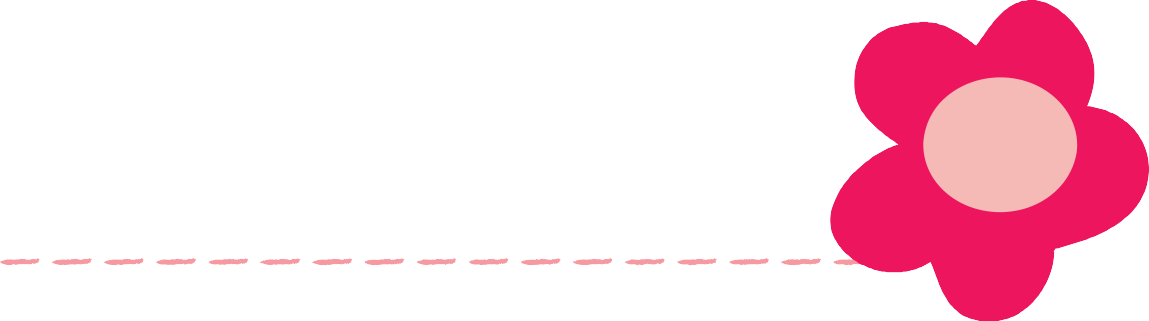 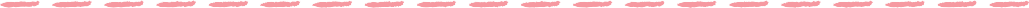 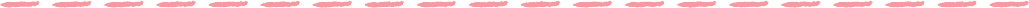 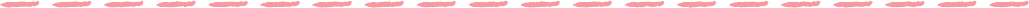 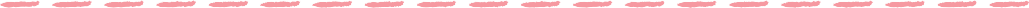 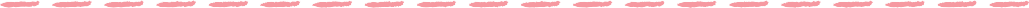 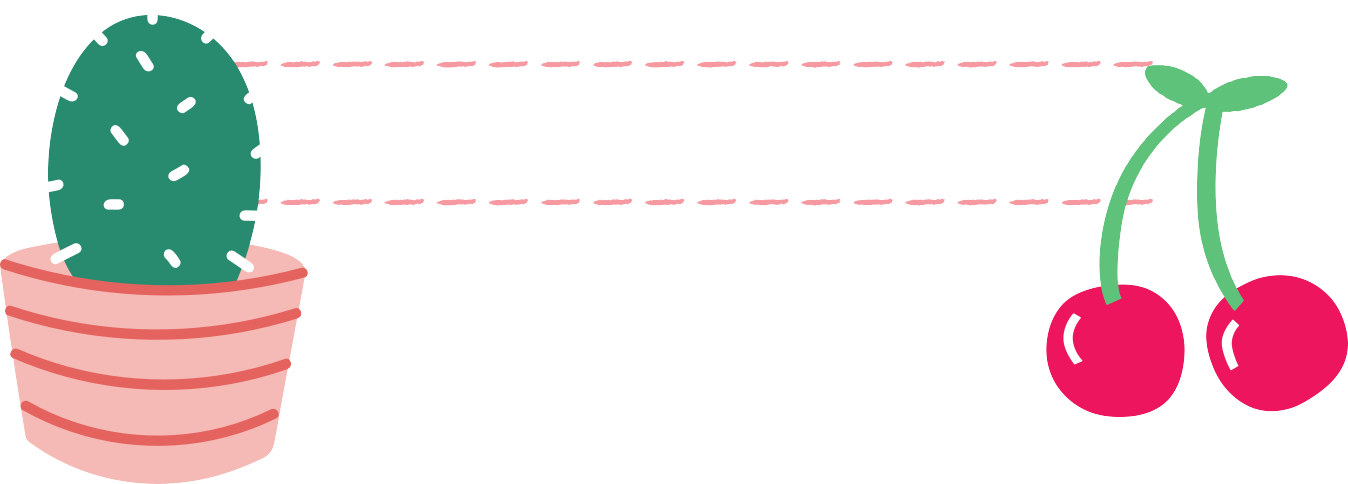 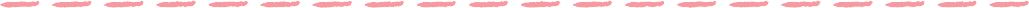 